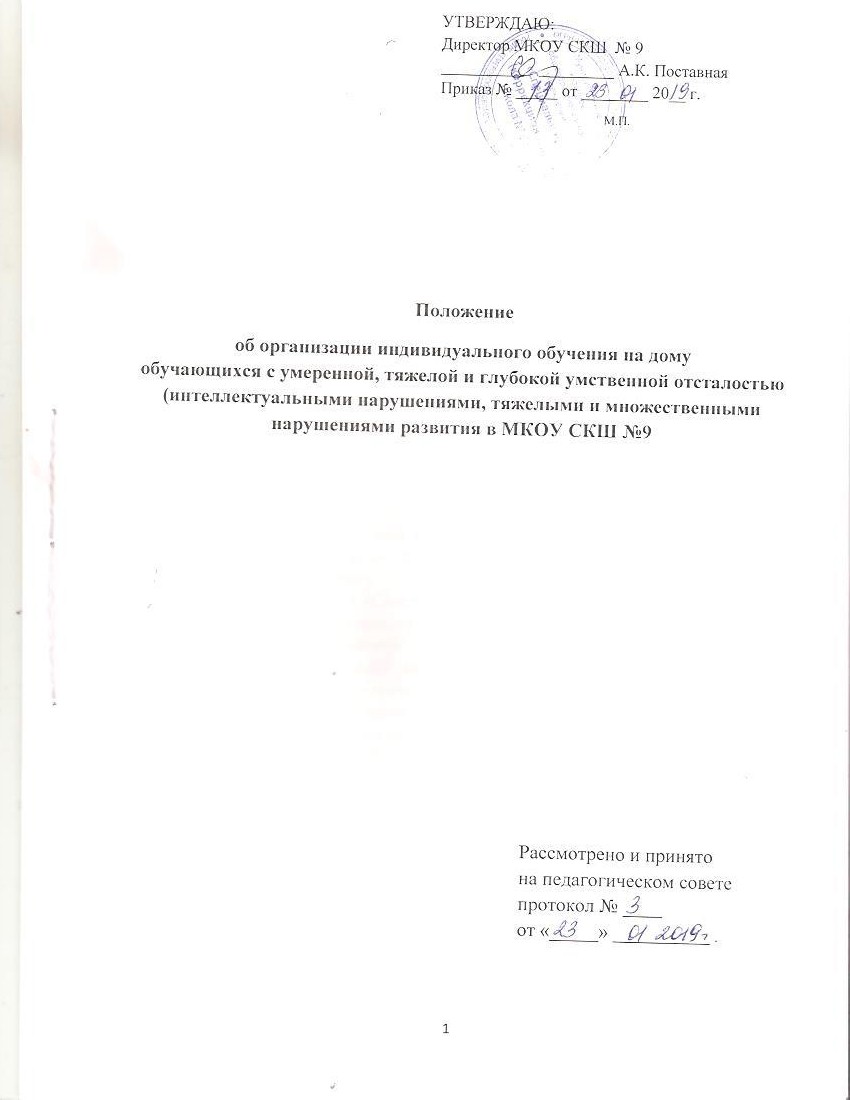 Общие положения1.1	Настоящее Положение определяет порядок обеспечения государственных гарантий прав на образование детям с умеренной, тяжелой и глубокой умственной отсталостью (интеллектуальными нарушениями), тяжелыми и множественными нарушениями развития, нуждающимся в индивидуальном обучении на дому по состоянию здоровья, и регулирует возникающие при этом отношения между всеми участниками образовательного процесса.1.2	Организация индивидуального обучения на дому детей с умеренной, тяжелой и глубокой умственной отсталостью (интеллектуальными нарушениями), тяжелыми и множественными нарушениями развития,  которые по состоянию здоровья не могут посещать образовательное учреждение (далее, – ОУ), регламентируется следующими нормативно-правовыми документами:Федеральным законом от 29 декабря 2012 г. N273-ФЗ «Об образовании в Российской Федерации»; Федеральным законом от 24 июля 1998 г. N124-ФЗ «Об основных гарантиях прав ребенка в Российской Федерации»;Федеральным законом от 24 ноября 1995 г. N181-ФЗ «О социальной защите инвалидов в Российской Федерации»;Федеральным государственным образовательным стандартом образования обучающихся с умственной отсталостью (интеллектуальными нарушениями) (утв. Приказом Министерства образования и науки РФ от 19 декабря . N1599);Приказом Министерства образования и науки РФ от 30 августа 2013 N1015 «Об утверждении порядка организации и осуществления образовательной деятельности по основным общеобразовательным программам начального общего, основного общего и среднего общего образования»;СанПиН 2.4.2.3286-15 «Санитарно-эпидемиологические требования к условиям и организации обучения и воспитания в организациях, осуществляющих образовательную деятельность по адаптированным основным общеобразовательным программам для обучающихся с ограниченными возможностями здоровья (Постановление Главного государственного санитарного врача РФ от 10.07.2015 г. N 26 «Об утверждении СанПиН 2.4.2. 3286-15 «Санитарно-эпидемиологические требования к условиям и организации обучения и воспитания в организациях, осуществляющих образовательную деятельность по адаптированным основным общеобразовательным программам для обучающихся с ограниченными возможностями здоровья»); Письмом Министерства образования и науки РФ от 11 августа . N ВК-1788/07 «Об организации образования обучающихся с умственной отсталостью (интеллектуальными нарушениями);Письмом Министерства образования и науки Российской Федерации от 10 декабря 2012 г. N07-832 «Методические рекомендации по организации обучения на дому детей-инвалидов с использованием дистанционных образовательных технологий»;Письмом Минпроса РСФСР от 08.07.1980 г. N281-М, Минздрава РСФСР от 28.07.1980 г. N17-13-186 «О перечне заболеваний, по поводу которых дети нуждаются в индивидуальных занятиях на дому и освобождаются от посещения массовой школы»;Постановлением Коллегии администрации Кемеровской области от 08.11.2013 г. N480 «Об утверждении Порядка регламентации и оформления отношений государственной и муниципальной образовательных организаций и родителей (законных представителей) обучающихся, нуждающихся в длительном лечении, в части организации обучения по основным общеобразовательным программам на дому или в медицинских организациях»;Уставом МКОУ СКШ № 9. 1.3	Целью данного Положения является нормативное закрепление гарантий прав на начальное общее и основное общее образование детей с умеренной, тяжелой, глубокой умственной отсталостью (интеллектуальными нарушениями), с тяжелыми и множественными нарушениями развития, которые по причине болезни не могут посещать ОУ, посредством создания благоприятных условий для освоения ими адаптированных образовательных программ начального и основного общего образования и обеспечения оптимальной социальной интеграции обучающихся.1.4	Основанием для организации обучения на дому детей с умеренной, тяжелой, глубокой умственной отсталостью (интеллектуальными нарушениями), с тяжелыми и множественными нарушениями развития являются обращение в письменной форме родителей (законных представителей) обучающихся и заключение ВК, выданное в установленном порядке в соответствии с перечнем заболеваний, наличие которых дает право на обучение индивидуально на дому. 1.5	Зачисление ребенка в ОУ происходит на основании приказа директора школы после приема от родителей (законных представителей) ребенка документов, установленных законодательством Российской Федерации; на индивидуальное обучение – по заявлению родителей (законных представителей), заключения ВК и  приказа МКУ УО МГО1.6	Срок обучения детей, обучающихся индивидуально на дому, определяется заключением ВК, ПМПК.2. Организация образовательного процесса	2.1	Организация индивидуального обучения на дому детей с умеренной, тяжелой, глубокой умственной отсталостью (интеллектуальными нарушениями), с тяжелыми и множественными нарушениями развития осуществляется МКОУ СКШ №9, которое располагает необходимыми кадрами, методическим обеспечением для организации учебно-воспитательного процесса данной категории обучающихся, освобожденных от посещения ОУ, в соответствии с Уставом школы.	2.2	Содержание образования и условия организации обучения и воспитания данной категории обучающихся определяются адаптированной основной общеобразовательной программой образования (далее, – АООП),  вариант 2, на основе которой разрабатывается специальная индивидуальная программа развития (далее¸ – СИПР), учитывающая индивидуальные образовательные потребности ребенка..	2.3	Структура СИПР включает:Общие сведения о ребёнке.Психолого-педагогическая характеристика (включающая оценку развития обучающегося на момент составления Программы и определяющая приоритетные направления воспитания и обучения ребёнка).Индивидуальный учебный план.Содержание образования:базовые учебные действия;содержание учебных предметов и коррекционных курсов;программа нравственного развития;программа формирования экологической культуры, здорового и безопасного образа жизни;программа внеурочной деятельностиУсловия реализации потребности в уходе и присмотре.Специалисты, участвующие в реализации СИПР.Программа сотрудничества школы с семьей.Перечень необходимых технических средств и дидактических материалов.Средства мониторинга и оценки динамики обучения.2.4	Содержание образования на основе СИПР включает перечень конкретных образовательных задач, возможных (планируемых) результатов образования обучающегося, которые отобраны из содержания учебных предметов, коррекционных занятий и других программ (формирование базовых учебных действий; нравственное воспитание; формирование экологической культуры, здорового и безопасного образа жизни обучающихся; внеурочной деятельности), представленных в АООП с учетом актуальности отобранных образовательных задач для конкретного обучающегося и  включены в его индивидуальный учебный план (далее, – ИУП).2.5	ИУП отражает доступные для обучающегося учебные предметы, коррекционные занятия, внеурочную деятельность и устанавливает объем недельной нагрузки на ученика. ИУП включает индивидуальный набор учебных предметов и коррекционных курсов, выбранных из общего учебного плана АООП, с учетом индивидуальных образовательных потребностей, возможностей и особенностей развития конкретного обучающегося с указанием объема учебной нагрузки.2.6	При организации образования на основе СИПР список предметов и коррекционных курсов, включенных в ИУП, а также индивидуальная недельная нагрузка обучающегося могут варьироваться. ИУП детей с наиболее тяжелыми нарушениями развития, образовательные потребности которых не позволяют осваивать предметы основной части учебного плана АООП включают занятия коррекционной направленности. Для таких обучающихся учебная нагрузка формируется следующим образом: увеличивается количество часов коррекционных курсов и добавляются часы коррекционно-развивающих занятий в пределах максимально допустимой нагрузки, установленной учебным планом АООП. У детей с менее выраженными интеллектуальными нарушениями больший объем учебной нагрузки распределится на предметные области. 2.8.	Учебные занятия проводятся согласно расписанию уроков, утвержденному директором школ и согласованному с родителями (законными представителями) ребенка.. Урок делится на две части (25 и 15 минут с перерывом в 10 минут). 2.9.	При необходимости, когда формирование у обучающихся навыков самообслуживания, передвижения, контроля за своим поведением оказывается невозможным или ограниченным, во время учебных занятий создаются условия для реализации потребностей в уходе и присмотре.2.11	Средства мониторинга и оценки динамики обучения. Мониторинг результатов обучения проводится один раз в полугодие. В ходе мониторинга реализации СИПР специалисты ОУ оценивают уровень сформированности представлений действий/операций, уровни освоения действий/операций определенных индивидуальной программой, в случае необходимости могут быть внесены изменения в СИПР (для обучающихся по СИПР).2.10	Внеурочная деятельность происходит преимущественно в групповой форме и призвана способствовать общему развитию и социальной интеграции обучающихся с умеренной, тяжелой, глубокой умственной отсталостью (интеллектуальными нарушениями) путем организации и проведения мероприятий (в условиях МДДИ).Краткое описание достижений обучающихся__ классаИтоговые результаты образования за оцениваемый период оформляются описательно в форме характеристики за учебный год. На основе итоговой характеристики составляется СИПР на следующий учебный период.В соответствии с требованиями ФГОС к АООП для обучающихся с умеренной, тяжелой, глубокой умственной отсталостью, с ТМНР (вариант 2) результативность обучения каждого обучающегося оценивается с учетом особенностей его психофизического развития и особых образовательных потребностей. В связи с этим требования к результатам освоения образовательных программ представляют собой описание возможных результатов образования данной категории обучающихся.  	2.12 Основные задачи реализации содержания предметных областей, коррекционных курсов, включаемых :в СИПР:  2.12.1 Язык и речевая практикаРечь и альтернативная коммуникация.1) Развитие речи как средства общения в контексте познания окружающего мира и личного опыта ребенка. Понимание слов, обозначающих объекты и явления природы, объекты рукотворного мира и деятельность человека. Умение самостоятельно использовать усвоенный лексико-грамматический материал в учебных и коммуникативных целях. 2) Овладение доступными средствами коммуникации и общения – вербальными и невербальнымиКачество сформированности устной речи в соответствии с возрастными показаниями.Понимание обращенной речи, понимание смысла рисунков, фотографий, пиктограмм, других графических знаков. Умение пользоваться средствами альтернативной коммуникации: жестами, взглядом, коммуникативными таблицами, тетрадями, воспроизводящими (синтезирующими) речь устройствами (коммуникаторами, персональными компьютерами и др.). 3) Умение пользоваться доступными средствами коммуникации в практике экспрессивной и импрессивной речи для решения соответствующих возрасту житейских задач.Мотивы коммуникации: познавательные интересы, общение и взаимодействие в разнообразных видах детской деятельности.Умение вступать в контакт, поддерживать и завершать его, используя невербальные и вербальные средства, соблюдение общепринятых правил коммуникации. Умение использовать средства альтернативной коммуникации в процессе общения: использование предметов, жестов, взгляда, шумовых, голосовых, речеподражательных реакций для выражения индивидуальных потребностей;пользование индивидуальными коммуникативными тетрадями, карточками, таблицами с графическими изображениями объектов и действий путем указания на изображение или передачи карточки с изображением, либо другим доступным способом; общение с помощью электронных средств коммуникации (коммуникатор, компьютерное устройство).4) Глобальное чтение в доступных ребенку пределах, понимание смысла узнаваемого слова.Узнавание и различение напечатанных слов, обозначающих имена людей, названия хорошо известных предметов и действий. Использование карточек с напечатанными словами как средства коммуникации.5) Развитие предпосылок к осмысленному чтению и письму, обучение чтению и письму.Узнавание и различение образов графем (букв).Копирование с образца отдельных букв, слогов, слов. Начальные навыки чтения и письма.При обучении чтению и письму можно использовать содержание соответствующих предметов АООП для обучающихся с умственной отсталостью (вариант 1).2.12.2 Математика.Математические представления	1) Элементарные математические представления о форме, величине; количественные (дочисловые), пространственные, временные представленияУмение различать и сравнивать предметы по форме, величине, удаленности. Умение ориентироваться в схеме тела, в пространстве, на плоскости. Умение различать, сравнивать и преобразовывать множества.	2) Представления о количестве, числе, знакомство с цифрами, составом числа в доступных ребенку пределах, счет, решение простых арифметических задач с опорой на наглядность. Умение соотносить число с соответствующим количеством предметов, обозначать его цифрой. Умение пересчитывать предметы в доступных пределах. Умение представлять множество двумя другими множествами в пределах 10-ти. Умение обозначать арифметические действия знаками. Умение решать задачи на увеличение и уменьшение на одну, несколько единиц.	3) Использование математических знаний при решении соответствующих возрасту житейских задач.Умение обращаться с деньгами, рассчитываться ими, пользоваться карманными деньгами и т.д. Умение определять длину, вес, объем, температуру, время, пользуясь мерками и измерительными приборами. Умение устанавливать взаимно-однозначные соответствия. Умение распознавать цифры, обозначающие номер дома, квартиры, автобуса, телефона и др. Умение различать части суток, соотносить действие с временными промежутками, составлять и прослеживать последовательность событий, определять время по часам, соотносить время с началом и концом деятельности.2.12.3 Окружающий мир2.12.3.1 Окружающий природный мир1) Представления о явлениях и объектах неживой природы, смене времен года и соответствующих сезонных изменениях в природе, умение адаптироваться к конкретным природным и климатическим условиям.Интерес к объектам и явлениям неживой природы. Представления об объектах неживой природы (вода, воздух, земля, огонь, лес, луг, река, водоемы, формы земной поверхности, полезные ископаемые и др.).Представления о временах года, характерных признаках времен года, погодных изменениях, их влиянии на жизнь человека. Умение учитывать изменения в окружающей среде для выполнения правил жизнедеятельности, охраны здоровья.2) Представления о животном и растительном мире, их значении в жизни человека. Интерес к объектам живой природы. Представления о животном и растительном мире (растения, животные, их виды, понятия «полезные» - «вредные», «дикие» - «домашние» и др.).Опыт заботливого и бережного отношения к растениям и животным, ухода за ними.Умение соблюдать правила безопасного поведения в природе (в лесу, у реки и др.). 3) Элементарные представления о течении времени. Умение различать части суток, дни недели, месяцы, их соотнесение с временем года. Представления о течении времени: смена событий дня, смена частей суток, дней недели, месяцев в году и др.2.12.3.2 Человек	1) Представление о себе как «Я», осознание общности и различий «Я» от других.Соотнесение себя со своим именем, своим изображением на фотографии, отражением в зеркале.Представление о собственном теле. Отнесение себя к определенному полу.Умение определять «моё» и «не моё», осознавать и выражать свои интересы, желания. Умение сообщать общие сведения о себе: имя, фамилия, возраст, пол, место жительства, интересы. Представления о возрастных изменениях человека, адекватное отношение к своим возрастным изменениям.2) Умение решать каждодневные жизненные задачи, связанные с удовлетворением первоочередных потребностей.Умение обслуживать себя: принимать пищу и пить, ходить в туалет, выполнять гигиенические процедуры, одеваться и раздеваться и др. Умение сообщать о своих потребностях и желаниях. 3) Умение поддерживать образ жизни, соответствующий возрасту, потребностям и ограничениям здоровья; поддерживать режим дня с необходимыми оздоровительными процедурами. Умение определять свое самочувствие (как хорошее или плохое), показывать или сообщать о болезненных ощущениях взрослому.Умение соблюдать гигиенические правила в соответствии с режимом дня (чистка зубов утром и вечером, мытье рук перед едой и после посещения  туалета). Умение следить за своим внешним видом. 4) Представления о своей семье, взаимоотношениях в семье.Представления о членах семьи, родственных отношениях в семье и своей социальной роли, обязанностях членов семьи, бытовой и досуговой деятельности семьи.2.12.3.3 Домоводство.1) Овладение умением выполнять доступные бытовые поручения (обязанности), связанные с выполнением повседневных дел дома. Умение выполнять доступные бытовые виды работ: приготовление пищи, уборка, стирка, глажение, чистка одежды, обуви, сервировка стола, др.Умение соблюдать технологические процессы в хозяйственно-бытовой деятельности: стирка, уборка, работа на кухне, др.Умение соблюдать гигиенические и санитарные правила хранения домашних вещей, продуктов, химических средств бытового назначения. Умение использовать в домашнем хозяйстве бытовую технику, химические средства, инструменты, соблюдая правила безопасности.2.12.3.4 Окружающий социальный мир1) Представления о мире, созданном руками человекаИнтерес к объектам, созданным человеком. Представления о доме, школе, о расположенных в них и рядом объектах (мебель, оборудование, одежда, посуда, игровая площадка, и др.), о транспорте и т.д.Умение соблюдать элементарные правила безопасности поведения в доме,  на улице, в транспорте, в общественных местах.2) Представления об окружающих людях: овладение первоначальными представлениями о социальной жизни, о профессиональных и социальных ролях людей.Представления о деятельности и профессиях людей, окружающих ребенка (учитель, повар, врач, водитель и т.д.).Представления о социальных ролях  людей (пассажир, пешеход, покупатель и т.д.), правилах поведения согласно социальным ролям в различных ситуациях.Опыт конструктивного взаимодействия с взрослыми и сверстниками.Умение соблюдать правила поведения на уроках и во внеурочной деятельности, взаимодействовать со взрослыми и сверстниками, выбирая адекватную дистанцию и формы контакта, соответствующие возрасту и полу ребенка.3) Развитие межличностных и групповых отношений.Представления о дружбе, товарищах, сверстниках.Умение находить друзей на основе личных симпатий.Умение строить отношения на основе поддержки и взаимопомощи, умение сопереживать, сочувствовать, проявлять внимание.Умение взаимодействовать в группе в процессе учебной, игровой, других видах доступной деятельности.Умение организовывать свободное время с учетом своих и совместных интересов.4) Накопление положительного опыта сотрудничества и участия в общественной жизни.Представление о праздниках, праздничных мероприятиях, их содержании, участие в них.Использование простейших эстетических ориентиров/эталонов о внешнем виде, на праздниках, в хозяйственно-бытовой деятельности.Умение соблюдать традиции семейных, школьных, государственных праздников.5) Представления об обязанностях и правах ребенка.Представления о праве на жизнь, на образование, на труд, на неприкосновенность личности и достоинства и др. Представления об обязанностях обучающегося, сына/дочери, внука/внучки,  гражданина и др.6) Представление о стране проживания Россия. Представление о стране, народе, столице, больших городах, городе (селе), месте проживания.Представление о государственно символике (флаг, герб, гимн).Представление о значимых исторических событиях и выдающихся людях России. 2.12.4 Искусство2.12.4.1 Музыка и движение.	1) Развитие слуховых и двигательных восприятий, танцевальных, певческих, хоровых умений, освоение игре на доступных музыкальных инструментах, эмоциональное и практическое обогащение опыта в процессе музыкальных занятий, игр, музыкально-танцевальных, вокальных и инструментальных выступлений.Интерес к различным видам музыкальной деятельности (слушание, пение, движение под музыку, игра на музыкальных инструментах). Умение слушать музыку и выполнять простейшие танцевальные движения.Освоение приемов игры на музыкальных инструментах, сопровождение мелодии игрой на музыкальных инструментах. Умение узнавать знакомые песни, подпевать их, петь в хоре.2) Готовность к участию в совместных музыкальных мероприятиях.Умение проявлять адекватные эмоциональные реакции от совместной и самостоятельной музыкальной деятельности.Стремление к совместной и самостоятельной музыкальной деятельности;Умение использовать полученные навыки для участия в представлениях, концертах, спектаклях, др. 2.12.4.2 Изобразительная деятельность (рисование, лепка, аппликация)1) Освоение доступных средств изобразительной деятельности: лепка, аппликация, рисование; использование различных изобразительных технологий.Интерес к доступным видам изобразительной деятельности. Умение использовать инструменты и материалы в процессе доступной изобразительной деятельности (лепка, рисование, аппликация). Умение использовать различные изобразительные технологии в процессе рисования, лепки, аппликации. 2) Способность к самостоятельной изобразительной деятельности. Положительные эмоциональные реакции (удовольствие, радость) в процессе изобразительной деятельности. Стремление к собственной творческой деятельности и умение демонстрировать результаты работы. Умение выражать свое отношение к результатам собственной и чужой творческой деятельности.3) Готовность к участию в совместных мероприятиях. Готовность к взаимодействию в творческой деятельности совместно со сверстниками, взрослыми.Умение использовать полученные навыки для изготовления творческих работ, для участия в выставках, конкурсах рисунков, поделок. 2.12.5 Технология. Ручной труд.1) Овладение трудовыми умениями, необходимыми в разных жизненных сферах; овладение умением адекватно применять доступные технологические цепочки и освоенные трудовые навыки для социального и трудового взаимодействия.Интерес к овладению доступными профильными, прикладными, вспомогательными видами трудовой деятельности.Умение выполнять отдельные и комплексные элементы трудовых операций, несложные виды работ, применяемые в сферах производства и обслуживания.Умение использовать в трудовой деятельности различные инструменты, материалы; соблюдать необходимые правила техники безопасности. Умение соблюдать технологические процессы, например: выращивание и уход за растениями,  изготовление изделий из бумаги, дерева, ткани, глины и другие, с учетом особенностей региона.Умение выполнять работу качественно, в установленный промежуток времени, оценивать результаты своего труда.2) Обогащение положительного опыта и установка на активное использование освоенных технологий и навыков для индивидуального жизнеобеспечения, социального развития и помощи близким.Потребность активно участвовать в совместной с другими деятельности, направленной на свое жизнеобеспечение, социальное развитие и помощь близким.2.12.6 Физическая культура. Адаптивная физкультура.1) Восприятие собственного тела, осознание своих физических возможностей и ограничений. Освоение доступных способов контроля над функциями собственного тела: сидеть, стоять, передвигаться (в т.ч. с использованием технических средств).Освоение двигательных навыков, последовательности движений, развитие координационных способностей. Совершенствование физических качеств: ловкости, силы, быстроты, выносливости.Умение радоваться успехам: выше прыгнул, быстрее пробежал и др. 2) Соотнесение самочувствия с настроением, собственной активностью, самостоятельностью и независимостью. Умение определять свое самочувствие в связи с физической нагрузкой: усталость, болевые ощущения, др.2.12.7 Коррекционно-развивающая областьСодержание коррекционно-развивающей области представлено следующими обязательными коррекционными курсами: «Сенсорное развитие», «Предметно-практические действия», «Двигательное развитие»,«Альтернативная коммуникация», «Коррекционно-развивающие занятия». Сенсорное развитиеОсновные задачи реализации содержания:Обогащение чувственного опыта через целенаправленное систематическое воздействие на различные анализаторы. Развитие зрительного, слухового, тактильного, кинестетического восприятия, а также восприятие запаха и вкуса как пропедевтика формирования навыков общения, предметно-практической и познавательной деятельности. 2.12.7.2 Предметно-практические действияОсновные задачи реализации содержания:Формирование интереса к предметному рукотворному миру; освоение простых действий с предметами и материалами; умение следовать определенному порядку (алгоритму/ расписанию) при выполнении предметных действий. Овладение навыками предметно-практической деятельности как необходимой основой для самообслуживания, коммуникации, изобразительной, бытовой и трудовой деятельности.2.12.7.3 Двигательное развитиеОсновные задачи реализации содержания:Мотивация двигательной активности; поддержка и развитие имеющихся движений, расширение диапазона движений и профилактика возможных нарушений. Обучение переходу из одной позы в другую; освоение новых способов передвижения (включая передвижение с помощью технических средств реабилитации.Формирование функциональных двигательных навыков; развитие функции руки, в том числе мелкой моторики. Формирование ориентировки в пространстве; обогащение сенсомоторного опыта.2.12.7.4 Альтернативная коммуникацияОсновные задачи реализации содержания:Освоение доступных средств невербальной коммуникации: взгляда, мимики, жеста, предмета, графического изображения, знаковой системы. Освоение таблицы букв, карточек с напечатанными словами, набора букв как средства коммуникации. Составление коммуникативных таблиц и коммуникативных тетрадей для общения в школе, дома и в других местах.Освоение технических коммуникативных устройств.  2.12.7.5 Коррекционно-развивающие занятияОсновные задачи реализации содержания:Коррекция отдельных сторон психической деятельности и личностной сферы. Формирование социально приемлемых форм поведения, сведение к минимуму проявлений деструктивного поведения: крик, агрессия, самоагрессия, стереотипии и др. Коррекция речевых расстройств и нарушений коммуникации. Дополнительная помощь в освоении отдельных действий и представлений, которые оказываются для обучающихся особенно трудными.Развитие индивидуальных способностей обучающихся, их творческого потенциала.2.13 	Содержание образования для обучающихся детей с умеренной, тяжелой, глубокой умственной отсталостью (интеллектуальными нарушениями), с тяжелыми и множественными нарушениями развития 5-9 классов по АООП, вариант 2, разработанной на основе Программы  специальных (коррекционных) образовательных учреждений   VIII вида  под редакцией к.пс.н профессора И.М. Бгажноковой (2013 г.) и реализуется через предметные области, которые представлены учебными предметами:Русский языкУчебный предмет «Русский язык» нацелен на: формирование у детей с умеренной, тяжелой, глубокой умственной отсталостью (интеллектуальными нарушениями), с тяжелыми и множественными нарушениями развития графических навыков письма, первоначальных умений в письменных высказываниях; усвоение элементарных правил правописания; на совершенствование их устной речи на уровне всех языковых единиц.Реализация коммуникативного подхода предполагает некоторое смещение акцентов при обучении русскому языку данной категории детей.. Работа над усвоением грамматических категорий и орфографических правил перестает быть самоцелью, она осуществляется в процессе формирования собственно речевых умений и навыков. Большое значение приобретает не столько запоминание грамматической теории и орфографических правил, сколько умение применять изученный грамматико-орфографический материал в устной и письменной форме речевой практики. В процессе обучения русскому языку у обучающихся с умеренной/ глубокой степенью умственной отсталости формируется умение точно выбирать слова для выражения мысли и применять их в предложении, тексте, а также строить простые по структуре предложения, правильно использовать их в речи; обогащается и конкретизируется их словарь.2.13.2 Чтение Основные задачи реализации содержания:Последовательное формирование и совершенствование навыков чтения.Развитие и коррекция недостатков психического, в том числе речевого развития.Формирование речи как средства общения.Чрезвычайно важно добиваться эмоционального отклика на прочитанное, проводить работу, направленную на понимание образного языка литературного текста, на использование простейших выразительных средств.2.13.3 МатематикаОсновные задачи реализации содержания:Формирование доступных математических знаний и умений, их практического применения в повседневной жизни, при изучении других учебных предметов. Максимальное общее развитие школьников с умеренной/глубокой степенью умственной отсталости, коррекция недостатков их познавательной деятельности и личностных качеств с учетом индивидуальных возможностей каждого ученика на различных этапах обучения. Воспитание целенаправленной деятельности, трудолюбия, самостоятельности, навыков контроля и самоконтроля, аккуратности, умения принимать решение2.13.4 ЕстествознаниеОсновные задачи реализации содержания:Формирование представлений о разнообразии растительного и животного мира, их значении в жизни человека. Воспитание бережного отношения к природе и ответственности за ее сохранение.2.13.5 ГеографияГеографический материал в силу своего содержания обладает значительными возможностями для развития и коррекции познавательной деятельности обучающихся с умеренной/глубокой степенью умственной отсталости: они учатся на доступном им уровне анализировать, сравнивать изучаемые объекты и явления, понимать причинно-следственные зависимости. Работа с символическими пособиями – планом, картами – развивает воображение. Систематическая словарная работа на уроках географии расширяет лексический запас, помогает употреблять новые слова в связной речи.2.13.6 История ОтечестваУчебный предмет «История Отечества» позволяет поэтапно вводить обучающихся с умеренной/глубокой степенью умственной отсталости в мир истории на ее социокультурных основах, способствует формированию познавательного и нравственного опыта школьника.	2.13.7 Изобразительное искусствоУчебный предмет «Изобразительное искусство» ставит следующие основные задачи: способствовать коррекции недостатков познавательной деятельности обучающихся с умеренной/глубокой степенью умственной отсталости; содействовать развитию их аналитико-синтетической деятельности; учить школьников ориентироваться в задании и планировать свою работу; исправлять недостатки моторики и совершенствовать зрительно-двигательную координацию; дать им знания элементарных основ реалистического рисунка, формировать навыки рисования с натуры, декоративного рисования; знакомить учеников с отдельными произведениями изобразительного, декоративно-прикладного и народного искусства, воспитывать эмоционально-эстетическое отношение к ним; развивать речь, художественный вкус, интерес и любовь к изобразительной деятельности.2.13.8 Музыка, пение (танец)Учебный предмет «Музыка, пение (танец)» направлены на формирование представлений о музыке, ориентировку в средствах  музыкальной деятельности, развитие творческой активности обучающихся с умеренной/глубокой степенью умственной отсталости.Профильный трудОсновные задачи реализации содержания:Приобретение определенных общетрудовых знаний, умений и навыков на основе включения в доступные виды деятельности. Овладение практическими способами организации труда и правилами техники безопасности при работе с различными инструментами и материалами. Воспитание трудолюбия и культуры труда, ответственности за результаты своего труда; развитие коммуникативных и организаторских умений в процессе доступных видов деятельности, воспитание уважительного отношения к людям и результатам их труда. ДомоводствоОсновные задачи реализации содержания:Формирование у обучающихся с умеренной/глубокой степенью умственной отсталости знаний, которые помогут им в самостоятельной жизни, практическое обучение жизненно необходимым бытовым умениям и навыкам. Овладение умением выполнять доступные бытовые поручения (обязанности), связанные с уборкой помещений, с уходом за вещами; участие в покупке продуктов, в процессе приготовления пищи, в сервировке и уборке столов. 2.13.11 Физическая культураОсновные задачи реализации содержания:Укрепление здоровья и закаливание организма. Формирование и совершенствование двигательных умений и навыков. Коррекция нарушений психофизического развития обучающихся с умеренной/глубокой степенью умственной отсталости. Воспитание культуры санитарно-гигиенических навыков, устойчивых морально-волевых качеств.2.13.12 ОБЖОсновные задачи реализации содержания:Формирование у обучающихся с умеренной/глубокой степенью умственной отсталости на доступном уровне основ ответственного отношения к вопросам личной безопасности и безопасности окружающих.2.13.13 Коррекционный курс «Психологический практикум»Коррекционный курс «Психологический практикум» предполагает направленное обучение способам успешной социализации.2.14 Обучающиеся по 2 варианту АООП оцениваются по 5-ти бальной системе. 3. Участники образовательного процесса.3.1	Участники образовательного процесса: обучающиеся, педагогические работники, родители (законные представители). 3.2	Обучающимся предоставляются права: на предоставление условий для обучения с учетом особенностей их психофизического развития и состояния здоровья, в том числе получение социально-педагогической и психологической помощи, бесплатной психолого-медико-педагогической коррекции;на обучение по индивидуальному учебному плану в пределах осваиваемой АООП в порядке, установленном локальными нормативными актами;на освоение наряду с учебными предметами, курсами по осваиваемой АООП любых других учебных предметов, курсов, преподаваемых в ОУ, в установленном им порядке;на уважение человеческого достоинства, защиту от всех форм физического и психического насилия, оскорбления личности, охрану жизни и здоровья;на каникулы – плановые перерывы при получении образования для отдыха и иных социальных целей в соответствии с законодательством об образовании и календарным учебным графиком;на бесплатное пользование библиотечно-информационными ресурсами,  учебной базой ОУ;на пользование в порядке, установленном локальными нормативными актами, лечебно-оздоровительной инфраструктурой, объектами культуры и объектами спорта ОУ;;на развитие своих творческих способностей и интересов, включая участие в конкурсах, выставках, смотрах, физкультурных, спортивных и других массовых мероприятиях;на поощрение за успехи в учебной, творческой и другой деятельности;на посещение по своему выбору мероприятий, которые проводятся в организации, осуществляющей образовательную деятельность, и не предусмотрены учебным планом, в порядке, установленном локальными нормативными актами.Обучающиеся обязаны:добросовестно осваивать АООП, выполнять индивидуальный учебный план, в том числе посещать предусмотренные индивидуальным учебным планом учебные занятия, осуществлять самостоятельную подготовку к занятиям, выполнять задания, данные педагогическими работниками в рамках АООП;выполнять требования Устава ОУ, правил внутреннего распорядка и иных локальных нормативных актов по вопросам организации и осуществления образовательной деятельности;заботиться о сохранении и об укреплении своего здоровья, стремиться к нравственному, духовному и физическому развитию и самосовершенствованию;уважать честь и достоинство других обучающихся и работников ОУ; бережно относиться к имуществу ОУ.3.4	Права родителей (законных представителей):знакомиться с Уставом ОУ, лицензией на осуществление образовательной деятельности, с учебно-программной документацией и другими документами, регламентирующими организацию и осуществление образовательной деятельности;знакомиться с содержанием образования, используемыми методами обучения и воспитания, образовательными технологиями, а также с оценками успеваемости своих детей;защищать права и законные интересы ребенка;получать информацию о всех видах планируемых обследований (психологических, психолого-педагогических) обучающихся, давать согласие на проведение таких обследований или участие в таких обследованиях, отказаться от их проведения или участия в них, получать информацию о результатах проведенных обследований обучающихся;принимать участие в управлении организацией, осуществляющей образовательную деятельность, в форме, определяемой Уставом этой организации;присутствовать при обследовании детей территориальной психолого-медико-педагогической комиссией, школьного психолого-медико-педагогического консилиума, обсуждении результатов обследования и рекомендаций, полученных по результатам обследования, высказывать свое мнение относительно предлагаемых условий для организации обучения и воспитания детей.обращаться к учителю, администрации ОУ, в лице заместителя директора или директора, для разрешения конфликтных ситуаций относительно обучающегося. Присутствовать на занятиях, школьных мероприятиях вместе с обучающимся;вносить предложения по составлению расписания занятий, по включению в пределах выделенных часов, предметов из учебного плана ОУ;получать консультативную помощь специалистов ОУ по вопросам воспитания и обучения детей с умеренной, тяжелой, глубокой умственной отсталостью (интеллектуальными нарушениями);вносить предложения по улучшению работы с обучающимися..3.5	Обязанности родителей (законных представителей):обеспечить получение детьми начального общего и основного общего образования;соблюдать правила внутреннего распорядка ОУ, требования локальных нормативных актов, которые устанавливают режим занятий обучающихся, порядок регламентации образовательных отношений между ОУ и обучающимися и (или) их родителями (законными представителями) и оформления возникновения, приостановления и прекращения этих отношений;ставить учителя в известность о рекомендациях врача, особенностях режима; своевременно сообщать администрации ОУ о временной нетрудоспособности обучающегося, об отмене занятий по случаю болезни и возобновлении занятий;создавать надлежащие условия для проведения занятий, способствующих освоению знаний;обеспечивать присутствие социального работника (или воспитателя) при  проведении учебного занятия с воспитанниками МДДИ, для обеспечения комфортных условий ребенка (при необходимости); предоставлять технические средства обучения для проведения занятий (при необходимости);3.6	Педагогические работники пользуются правами, предусмотренными Федеральным законом от 29 декабря 2012 г. N273-ФЗ «Об образовании в Российской Федерации».3.7	Обязанности педагогического работника (учителя):осуществлять свою деятельность на высоком профессиональном уровне, обеспечивать в полном объеме реализацию преподаваемых учебных предметов, курсов в соответствии с утвержденными  рабочими АОП;соблюдать правовые, нравственные и этические нормы, следовать требованиям профессиональной этики;уважать честь и достоинство обучающихся и других участников образовательных отношений;развивать у обучающихся познавательную активность, самостоятельность, инициативу, творческие способности, формировать гражданскую позицию, способность к труду и жизни в условиях современного мира, формировать у обучающихся культуру здорового и безопасного образа жизни;применять педагогически обоснованные и обеспечивающие высокое качество образования формы, методы обучения и воспитания;учитывать особенности психофизического развития обучающихся и состояние их здоровья, соблюдать специальные условия, необходимые для получения образования лицами с умеренной, тяжелой, глубокой умственной отсталостью (интеллектуальными нарушениями), взаимодействовать при необходимости с медицинскими организациями;систематически повышать свой профессиональный уровень;проходить аттестацию на соответствие занимаемой должности в порядке, установленном законодательством об образовании;своевременно заполнять школьную документацию.3.8	Обязанности администрации ОУ:после получения от родителей (законных представителей) необходимых документов (заявление, заключение ВК, ПМПК) предоставлять в течение трех дней в МКУ УО МГО ходатайство об организации индивидуального обучения ребенка на дому и индивидуальный учебный план;обеспечивать своевременный подбор учителей для детей, обучающихся на дому; контролировать выполнение СИПР, АОП по учебным предметам, ведение классного журнала индивидуального обучения; контролировать своевременность проведения занятий на дому.Документация4.1	Документами, регулирующими индивидуальное обучение детей на дому, являются:заключение ТПМПК;заключение ВК о необходимости организации индивидуального обучения на дому;копия документа, подтверждающего инвалидность ребенка (при наличии инвалидности);приказ МКУ УО МГО об организации индивидуального обучения на дому;договор о сотрудничестве между ОУ и родителями (законными представителями); согласие родителей (законных представителей) на обработку персональных данных обучающихся и родителей (законных представителей);АОП и КТП по учебным предметам,СИПР;классный журнал индивидуального обучения на дому.Сформированность представленийСформированность представлений1. Представление отсутствует2. Не выявить наличие представлений3. Представление на уровне:- использования по прямой подсказке- использование с косвенной подсказкой (изображение)- самостоятельное использованиеУровни освоения действий/операцийбаллы1Пассивное участие / соучастие.действие выполняется взрослым (ребенок позволяет что-либо сделать с ним).02. Активное участие.действие выполняется ребёнком:2. Активное участие.действие выполняется ребёнком:2. Активное участие.действие выполняется ребёнком:2.1со значительной помощью взрослого12.2с частичной помощью взрослого22.3по последовательной инструкции (изображения или вербально)32.4по подражанию или по образцу42.5полностью самостоятельно5Предметы (курсы) Начало учебного года 1 полугодие 2 полугодие